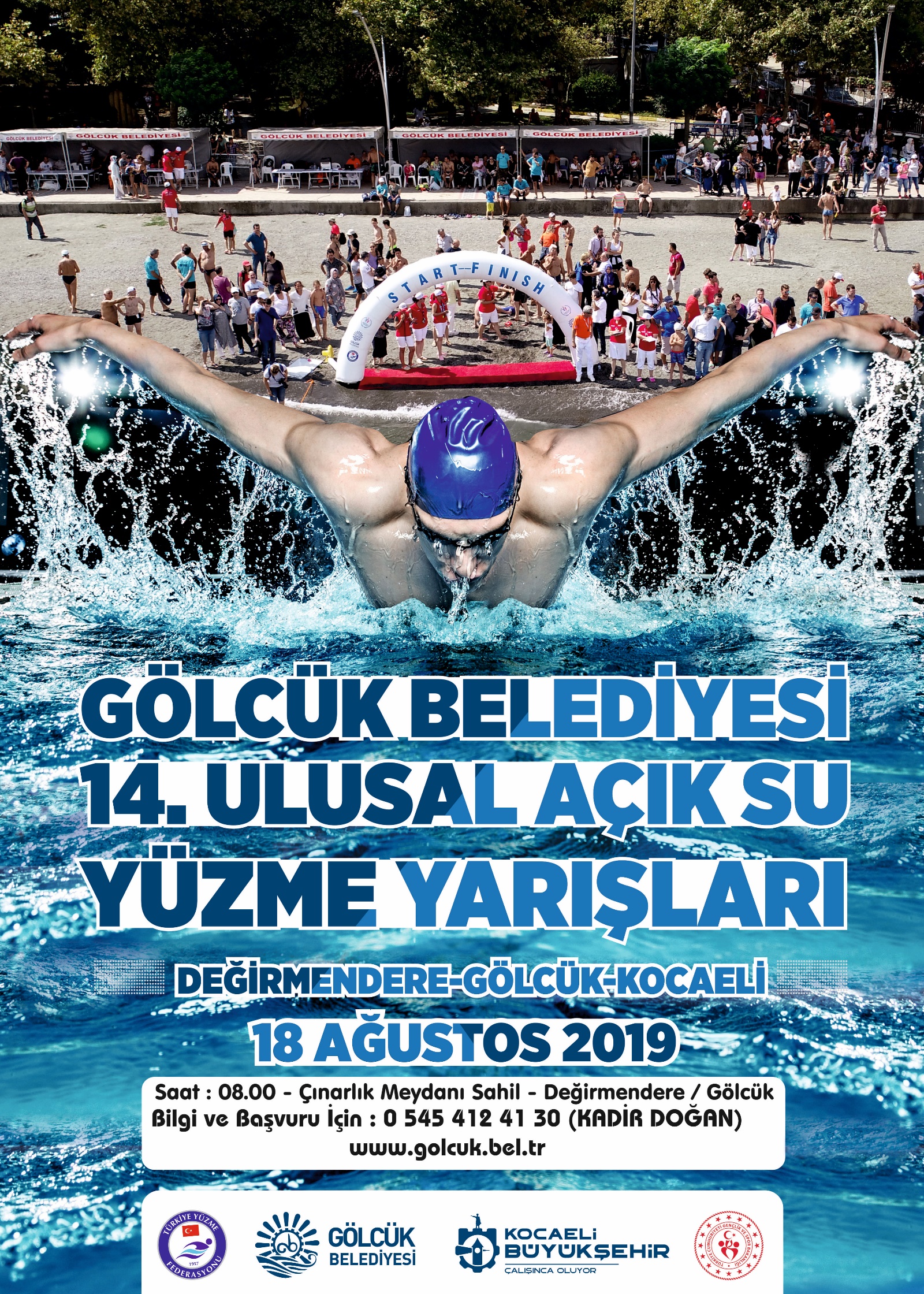 14. ULUSAL AÇIK SU YÜZME YARIŞLARI DEĞİRMENDERE – GÖLCÜK – KOCAELİ Yarışma Tarihi	:	18 Ağustos 2019 PazarYer			:	Çınarlık Meydanı – Değirmendere - Gölcük – Kocaeli / TürkiyeSon Başvuru		:	16 Ağustos 2019 Cuma Saat 17:00ORGANİZASYON	:	KOCAELİ BÜYÜK ŞEHİR BELEDİYESİ					GÖLCÜK BELEDİYESİ		     			TÜRKİYE YÜZME FEDERASYONU		     			KOCAELİ GENÇLİK HİZMETLERİ VE SPOR İL MÜDÜRLÜĞÜProgram		:08:00      	    	:	Değirmendere Çınarlık Meydanı Sahili Toplanma08:30 – 09:15    	:	3000 m Yaş Gruplarının (Bayan-Erkek) Numaralandırılması 09:45	                 	:	3000 m Yaş Gruplarının (Bayan-Erkek) Startı10:00 – 10:45		:	1500 m Yaş Gruplarının (Bayan-Erkek) Numaralandırılması11:15			:	1500 m Yaş Gruplarının (Bayan-Erkek) Startı13:00		    	:	Ödül Töreni ve Seremoni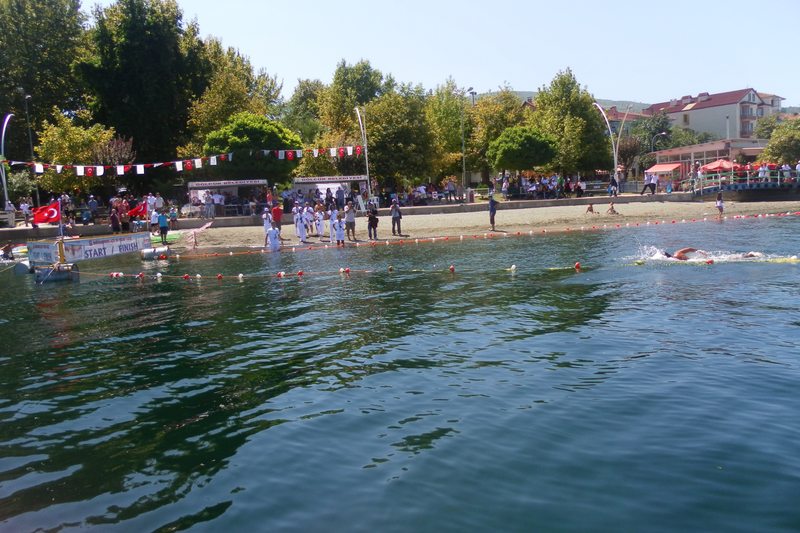 Değirmendere Gölcük 18 Ağustos 2019 PazarYARIŞMA KURALLARI VE KATILIM ŞARTLARIYarışmalarda TYF Müsabaka Genel Talimatları geçerlidir.16 Yaş ve altı yarışma kategorisine 2018-2019 vizeli yüzme lisansı olmayanlar katılamaz.17 yaş ve üstü yüzücüler 2018-2019 vizeli yüzme lisansı ile veya ‘’Doktor Raporu’’ile yarışmaya katılabilirler. Yarışmaya katılacak olanlar, kayıt masasına lisanslarını veya doktor raporlarını teslim etmek zorundadırlar. Teslim etmeyenler yarışa katılamazlar.18 Ağustos 2019 (yarışma günü) 17 yaş ve altı katılımcılar için EK1 belgesinin, 18 yaş ve üstü katılımcılar için EK2 belgesinin hakem sekretaryasına teslim edilmesi gerekmektedir. Teslim etmeyenler yarışa katılamazlar.14. Ulusal Açık Su Yüzme Yarışları için 16 Ağustos 2018 Cuma saat 17:00’a kadar başvuru işlemi tamamlanmalıdır.Kontrol Listeleri 17 Ağustos 2019 Cumartesi günü www.golcuk.bel.tr adresinde yayınlanacaktır.Açık Su Yüzme Yarışları, 24 Yaş Grubu altı Yüzücüler için 3000 mt. (2 Tur), 25 Yaş Grubu üstü Yüzücüler için 1500 mt.  (1 Tur) Mesafede Yüzülecektir.Start, 1500 mt. ve 3000 mt. Kategorileri için ayrı ayrı verilecektir.Değerlendirme; Yaş Kategorilerine Göre Bayan – Erkek Olarak Ayrı Ayrı Yapılacaktır.Bu Şartları Yerine Getiremeyen ve Kurallara Uymayanlar Yarışlara Katılamazlar.İtirazlar en geç yarışın bitiminden 30 dk sonrasına kadar, dilekçe ve itiraz bedeli ile doğrudan başhakemliğe yapılacaktır, itiraz bedeli 350 TL’ dir.Yarışma ile ilgili tüm bilgiler www.golcuk.bel.tr internet sitesi adresinden yayınlanacaktır.Yüzücülerin numaralandırma işlemi yapılmadan önce vücutlarına kesinlikle koruyucu krem sürmemeleri gerekmektedir.Hakemler tekneler ile yüzücülere eşlik edecek ve belirlenen parkur ile ilgili herhangi bir olumsuzluk olması durumunda yüzücüleri uyaracaklardır. Hakem uyarısı ve kurallara uymayanlar yarıştan diskalifiye edileceklerdir.Hakemler tarafından fizyolojik ve psikolojik nedenlerden dolayı yarışmaya devam etmesi sakıncalı görülen yüzücüler Yarış Dışı bırakılarak sudan teknelere alınacaklardır.Diğer yüzücülere kasti olarak centilmenlik dışı ve engelleyici nitelikte harekette bulunan yüzücüler yarış dışı bırakılacaktır.Yüzücüler yarış esnasında saat, takı v.b. materyal takamazlar.Yarışma programı, Yarışma Parkuru hava ve deniz koşullarına göre Yarış Organizasyon Komitesi tarafından değiştirilebilir, iptal edilebilir.YARIŞMA KAYITLARISporcular yarışmalara ilişkin kayıtlarını 16 Ağustos 2019 tarihi saat 17:00’a kadar DEĞİRMENDERE GÖLCÜK BAŞVURU FORMU aracılığı ile yapabilirler.ÖDÜLLER VE MADALYALARYarışmalarda yaş grupları ayrı ayrı değerlendirilecek olup ilk üç sporcuya madalya ve Nakdi ödül verilecektir.Yarışlara katılan tüm sporculara Katılım Belgesi, Tişört ve Bone verilecektir. Ayrıca katılımcıların su ihtiyacı karşılanacaktır.İLETİŞİMBilgi İçin;	Kadir DOĞAN		: 0 545 412 41 30	Web Adresi		: www.golcuk.bel.tr	KATEGORİLERNAKDİ ÖDÜLLERYARIŞMA PARKURU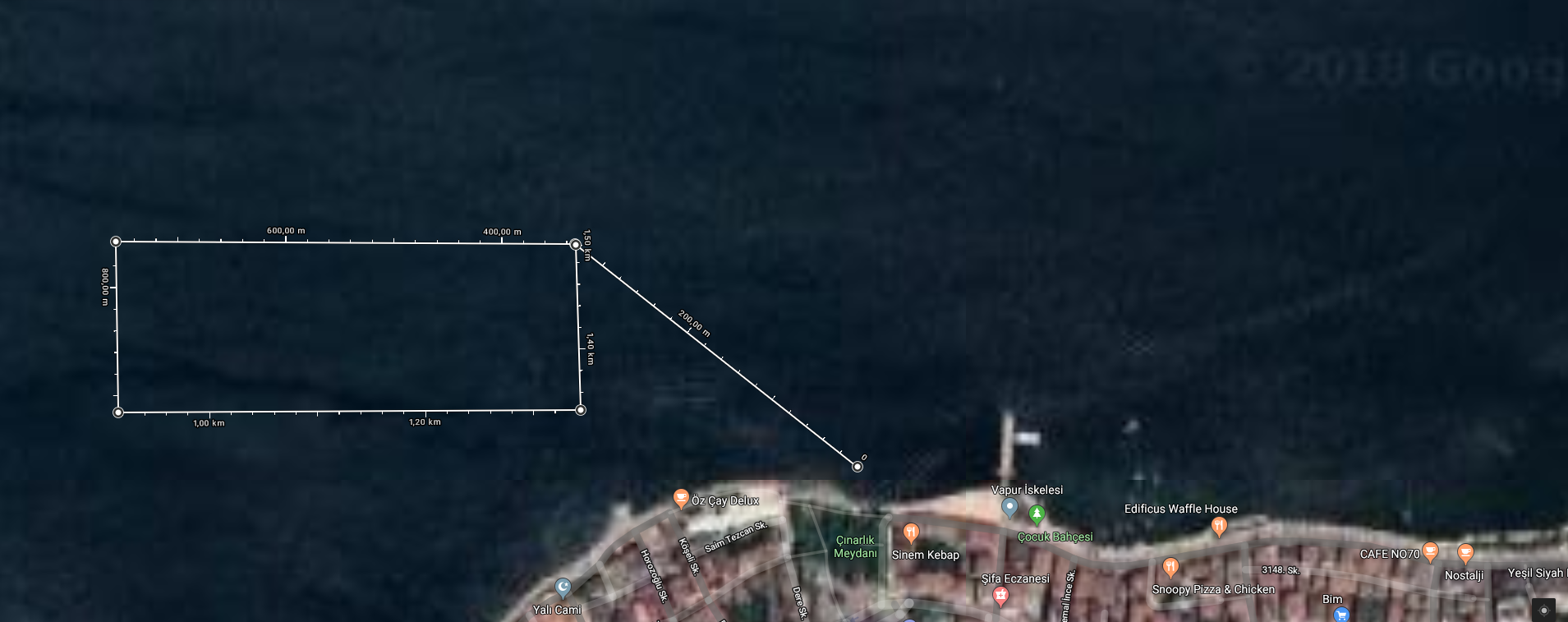 VELİ MUVAFAKATNAMESİ(18 Yaş altı sporcular için)(EK-1)VelininAdı-Soyadı		:TC. Kimlik No 		:Telefon No 		:Adresi 			:1- Oğlumun / Kızımın bilgilerini doğrularım.2-Gölcük Belediyesi ‘nin düzenleyeceği Yüzme Yarışlarına katılmasına, yarışma kapsamında gerçekleştirilecek faaliyetler için otobüsle seyahat etmesine izin veriyorum.3- Yarışma sırasında ve sonrasında oluşabilecek her türlü sağlık sorununa karşı sorumluluğun tarafıma ait olduğunu beyan ederim.Adı Soyadı – Başvuru Tarihi – İmza                ……. / ….. / 2019  MUVAFAKATNAME  (EK-2)İLGİLİ MAKAMAGölcük Belediyesi Tarafından 18 Ağustos 2019 Tarihinde Değirmendere’de Düzenlenen 14. Ulusal Açık Su Yüzme Yarışlarına Katılmak İstiyorum.Katıldığım Yarışma Sırasında veya Sonrasında Oluşabilecek Her Türlü Sağlık Sorununa Karşı Sorumluluğun Kendime Ait Olduğunu Beyan Ederim.Tarih		:İmza		:Adı Soyadı	:TC. Kimlik No	:Yaş GrubuKategoriDoğum T.KatılımMesafe (km)11-12BYN & BAY2008-2007LİSANS3.000 METRE13-14BYN & BAY2006-2005LİSANS3.000 METRE15-16BYN & BAY2004-2003LİSANS3.000 METRE17-18BYN & BAY2002-2001LİSANS veya DOKTOR RAPORU3.000 METRE19-24BYN & BAY2000-1995LİSANS veya DOKTOR RAPORU3.000 METRE25-35BYN & BAY1994-1984LİSANS veya DOKTOR RAPORU1.500 METRE36-45BYN & BAY1983-1974LİSANS veya DOKTOR RAPORU1.500 METRE46-55BYN & BAY1973-1964LİSANS veya DOKTOR RAPORU1.500 METRE56-65BYN & BAY1963-1954LİSANS veya DOKTOR RAPORU1.500 METRE66+BYN & BAY1953 ve öncesiLİSANS veya DOKTOR RAPORU1.500 METREKATEGORİ VE ÖDÜL TABOLSUKATEGORİ VE ÖDÜL TABOLSUBİRİNCİLİKİKİNCİLİKÜÇÜNCÜLÜKKATEGORİ VE ÖDÜL TABOLSUKATEGORİ VE ÖDÜL TABOLSUBİRİNCİLİKİKİNCİLİKÜÇÜNCÜLÜK11-12 YAŞBAYAN500 TL300 TL200 TL11-12 YAŞBAY500 TL300 TL200 TL13-14 YAŞBAYAN500 TL300 TL200 TL13-14 YAŞBAY500 TL300 TL200 TL15-16 YAŞBAYAN500 TL300 TL200 TL15-16 YAŞBAY500 TL300 TL200 TL17-18 YAŞBAYAN500 TL300 TL200 TL17-18 YAŞBAY500 TL300 TL200 TL19-24 YAŞBAYAN350 TL250 TL150 TL19-24 YAŞBAY350 TL250 TL150 TL25-35 YAŞBAYAN250 TL150 TL100 TL25-35 YAŞBAY250 TL150 TL100 TL36-45 YAŞBAYAN250 TL150 TL100 TL36-45 YAŞBAY250 TL150 TL100 TL46-55 YAŞBAYAN250 TL150 TL100 TL46-55 YAŞBAY250 TL150 TL100 TL56-65 YAŞBAYAN250 TL150 TL100 TL56-65 YAŞBAY250 TL150 TL100 TL66 + YAŞBAYAN250 TL150 TL100 TL66 + YAŞBAY250 TL150 TL100 TL